Новые правила уплаты налогов с помощью единого налогового платежа 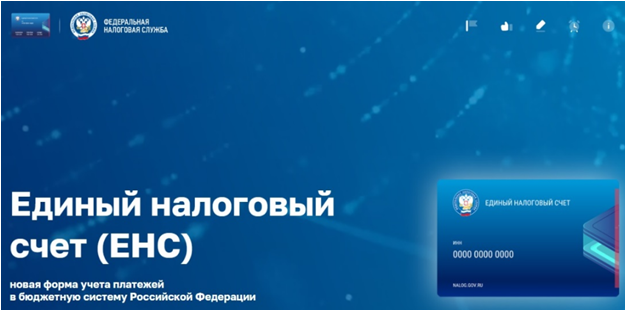 С 01 января 2023 года налоги уплачиваются по принципу                                единого налогового платежа (далее – ЕНП): в силу вступил Федеральный закон  от 14.07.2022 № 263-ФЗ «О внесении изменений в части первую и вторую Налогового кодекса Российской Федерации».Для перечисления всеми налогоплательщиками платежей, администрируемых налоговыми органами (за исключением территории                             г. Байконур), предусмотрен отдельный казначейский счет, открытый                                 в Управлении Федерального казначейства по Тульской области.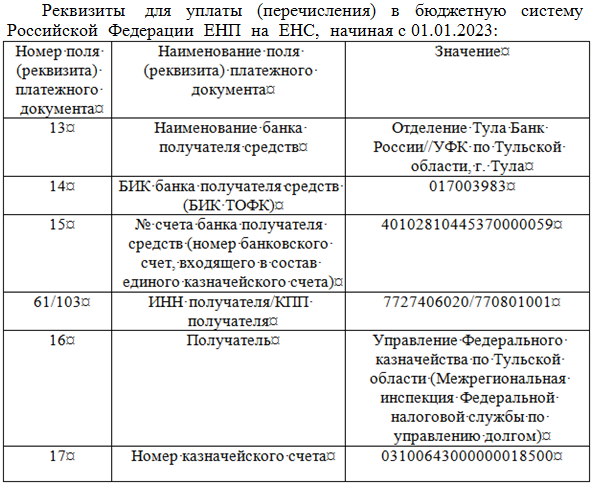 	Подписи	Отметки банкаМожно заполнить платежку один раз и затем менять в ней только сумму. Деньги будут автоматически распределены по нужным обязательствам плательщика.Важно! Не забыть вовремя подать налоговую декларацию и уведомление    об исчисленных суммах, поскольку без них деньги не смогут быть распределены по бюджетам.Вся актуальная информация о Едином налоговом счете размещена на промостранице официального сайта  ФНС России.  www.nalog.gov.ru  Единый контактный центр: 8-800-222-22-22 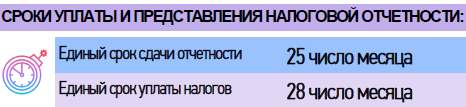 ОБРАЗЕЦ ПД при уплате платежей входящих в ЕНППриложение 2
к Положению Банка России
от 29 июня 2021 года № 762-П
«О правилах осуществления перевода денежных средств»Поступ. в банк плат.Списано со сч. плат.ПЛАТЕЖНОЕ ПОРУЧЕНИЕ №  Статус 01 ДатаВид платежаСумма
прописьюСто тысяч рублейСто тысяч рублейСто тысяч рублейСто тысяч рублейСто тысяч рублейСто тысяч рублейСто тысяч рублейИНН (налогоплательщика) КПП 0 или головной организацииСуммаСуммаУказывается конкретная суммаУказывается конкретная суммаУказывается конкретная суммаУказывается конкретная суммаПлательщик (наименование налогоплательщика) Плательщик (наименование налогоплательщика) СуммаСуммаУказывается конкретная суммаУказывается конкретная суммаУказывается конкретная суммаУказывается конкретная суммаПлательщик (наименование налогоплательщика) Плательщик (наименование налогоплательщика) Сч. №Сч. №Счет налогоплательщикаСчет налогоплательщикаСчет налогоплательщикаСчет налогоплательщикаСч. №Сч. №Счет налогоплательщикаСчет налогоплательщикаСчет налогоплательщикаСчет налогоплательщикаБИКБИКБИК банка налогоплательщикаБИК банка налогоплательщикаБИК банка налогоплательщикаБИК банка налогоплательщикаСч. №Сч. №Счет банка налогоплательщикаСчет банка налогоплательщикаСчет банка налогоплательщикаСчет банка налогоплательщикаБанк плательщика (наименование банка налогоплательщика)Банк плательщика (наименование банка налогоплательщика)Сч. №Сч. №Счет банка налогоплательщикаСчет банка налогоплательщикаСчет банка налогоплательщикаСчет банка налогоплательщикаБанк получателя ОТДЕЛЕНИЕ ТУЛА БАНКА РОССИИ//УФК по Тульской области, г ТулаБанк получателя ОТДЕЛЕНИЕ ТУЛА БАНКА РОССИИ//УФК по Тульской области, г ТулаБИКБИК017003983 017003983 017003983 017003983 Банк получателя ОТДЕЛЕНИЕ ТУЛА БАНКА РОССИИ//УФК по Тульской области, г ТулаБанк получателя ОТДЕЛЕНИЕ ТУЛА БАНКА РОССИИ//УФК по Тульской области, г ТулаСч. №Сч. №40102810445370000059 40102810445370000059 40102810445370000059 40102810445370000059 Сч. №Сч. №40102810445370000059 40102810445370000059 40102810445370000059 40102810445370000059 ИНН 7727406020 КПП 770801001Сч. №Сч. №03100643000000018500 03100643000000018500 03100643000000018500 03100643000000018500 Получатель: Управление Федерального казначейства по Тульской области (Межрегиональная инспекция Федеральной налоговой службы по управлению долгом)Получатель: Управление Федерального казначейства по Тульской области (Межрегиональная инспекция Федеральной налоговой службы по управлению долгом)Сч. №Сч. №03100643000000018500 03100643000000018500 03100643000000018500 03100643000000018500 Получатель: Управление Федерального казначейства по Тульской области (Межрегиональная инспекция Федеральной налоговой службы по управлению долгом)Получатель: Управление Федерального казначейства по Тульской области (Межрегиональная инспекция Федеральной налоговой службы по управлению долгом)Вид оп.Вид оп.Срок плат.Получатель: Управление Федерального казначейства по Тульской области (Межрегиональная инспекция Федеральной налоговой службы по управлению долгом)Получатель: Управление Федерального казначейства по Тульской области (Межрегиональная инспекция Федеральной налоговой службы по управлению долгом)Наз. пл.Наз. пл.Очер. плат.КодКодРез. полеКБК 18201061201010000510ОКТМО 0 ОКТМО 0 Основание платежа  0Налоговый период 0№ документа          0Дата документа 0Назначение платежа Назначение платежа Назначение платежа Назначение платежа Назначение платежа Назначение платежа Назначение платежа Назначение платежа 